Resources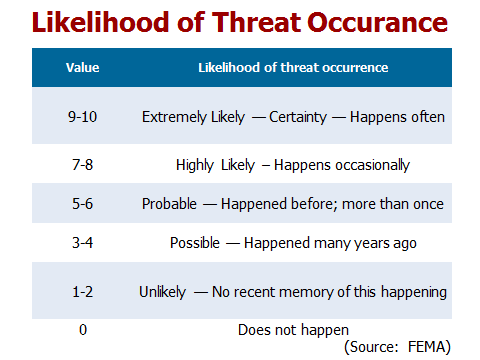 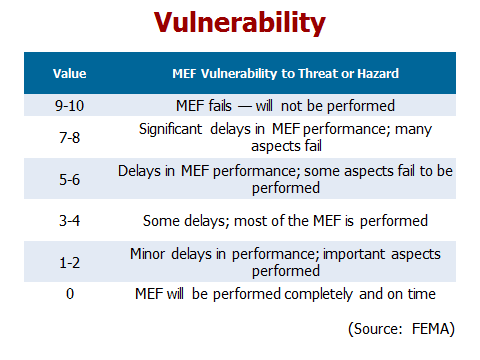 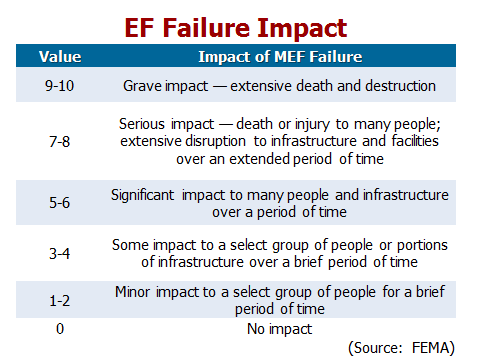 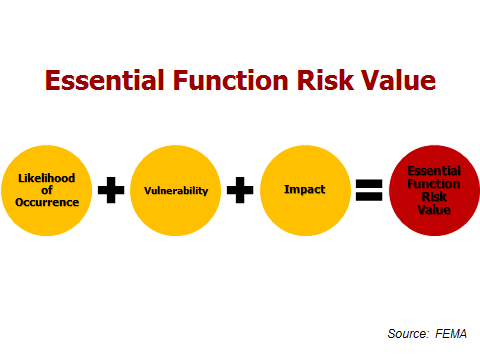 Business Impact Analysis Worksheet                                                                                              Threat and Hazard AnalysisBusiness Impact Analysis Worksheet                                                                                              Threat and Hazard AnalysisBusiness Impact Analysis Worksheet                                                                                              Threat and Hazard AnalysisBusiness Impact Analysis Worksheet                                                                                              Threat and Hazard AnalysisBusiness Impact Analysis Worksheet                                                                                              Threat and Hazard AnalysisBusiness Impact Analysis Worksheet                                                                                              Threat and Hazard AnalysisBusiness Impact Analysis Worksheet                                                                                              Threat and Hazard AnalysisEssential Function Number 1: Essential Function Number 1: Essential Function Number 1: Essential Function Number 1: Essential Function Number 1: Essential Function Number 1: Essential Function Number 1:  Entry #           Threat /  Hazard                                             Threat or Hazard CharacteristicsThreat or Hazard Likelihood (0-10)EF Vulnerability (0-10)EF Failure Impact (0-10)EF Risk   Value   (0-30)12Business Impact Analysis Worksheet                                                                                              Threat and Hazard AnalysisBusiness Impact Analysis Worksheet                                                                                              Threat and Hazard AnalysisBusiness Impact Analysis Worksheet                                                                                              Threat and Hazard AnalysisBusiness Impact Analysis Worksheet                                                                                              Threat and Hazard AnalysisBusiness Impact Analysis Worksheet                                                                                              Threat and Hazard AnalysisBusiness Impact Analysis Worksheet                                                                                              Threat and Hazard AnalysisBusiness Impact Analysis Worksheet                                                                                              Threat and Hazard AnalysisEssential Function Number 2: Essential Function Number 2: Essential Function Number 2: Essential Function Number 2: Essential Function Number 2: Essential Function Number 2: Essential Function Number 2:  Entry #           Threat /  Hazard                                             Threat or Hazard CharacteristicsThreat or Hazard Likelihood (0-10)EF Vulnerability (0-10)EF Failure Impact (0-10)EF Risk   Value   (0-30)12